Новое направление реакции 1-алкил-5-гидрокси-4,5-дифенил-1H-имидазол-2(5H)-онов с тиомочевинойНауменко А.С.1,2, Баранов В.В.2, Кравченко А.Н.2 Студент, 3 курс бакалавриата1Российский химико-технологический университет им. Д.И. Менделеева факультет нефтегазохимии и полимерных материалов, Москва, Россия2Институт органической химии им. Н.Д. Зелинского РАН, 
Москва, Россия
E-mail: aleks.naumenko.02@yandex.ruИзвестно, что гликольурилы имеют широкий спектр применения и используются как лекарства, азотные удобрения, высокоэнергетические соединения, исходные соединения для получения различных аннелированных гибридных полигетероциклических соединений. Однако тио- и гетероаналоги гликольурилов менее доступны и недостаточно изучены, но не менее перспективны.В данной работе была впервые изучена конденсация 1-алкил-5-гидрокси-4,5-дифенил-1H-имидазол-2(5H)-онов (1-алкилимидазолонов) 1а-е с тиомочевиной в расплаве и получены недоступные ранее 1-алкил-3a,6a-дифенил-5-тиоксогексагидроимидазо[4,5-d]имидазол-2(1H)-оны 2а-е (1-алкилтиогликольурилы). Такой технологический прием позволил изменить выявленное нами ранее направление взаимодействия соединений 1 с тиомочевиной при проведении реакции в кипящем ацетонитриле в присутствии соляной кислоты, приводящее к имидазолинам 3 [1]. При сплавлении наряду с целевыми тиогликольурилами 1а-е образовывались также и имидазотиазолоны 4а-е, основным методом синтеза которых является реакция 1-алкилимидазолонов 1 с роданистоводородной кислотой [2]. 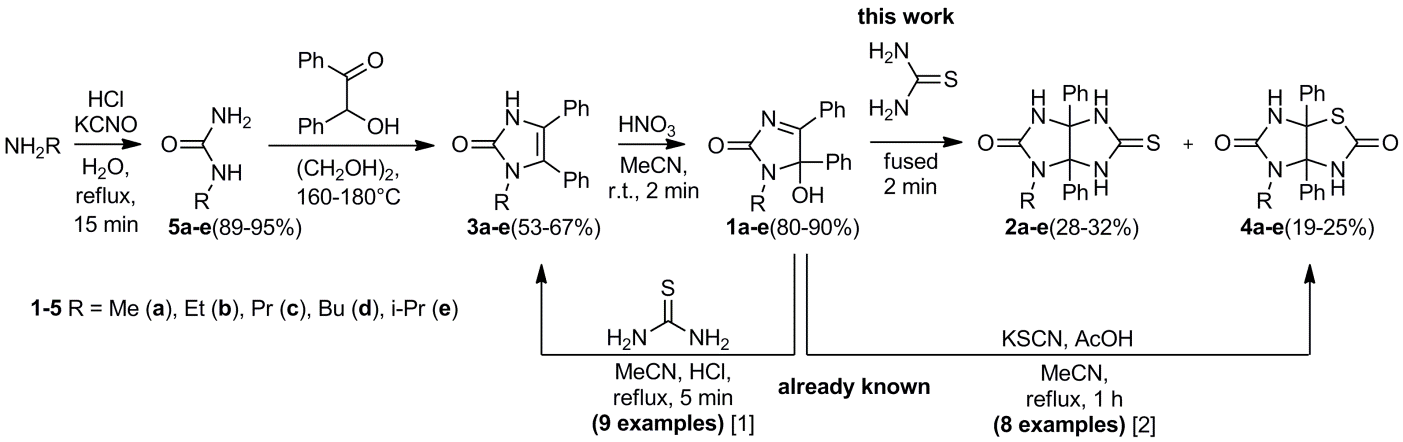 Исходные 1a-e получают окислением имидазолинов 3a-e концентрированной азотной кислотой. Имидазолины 3a-e синтезируют из бензоина и соответствующих 1-алкилмочевин 5, образующихся в реакции N-карбамоилирования гидрохлоридов аминов KCNO.ЛитератураBaranov V.V., Antonova M.M., Karnoukhova V.A., Kravchenko A.N. Unexpected reductive transformation of 1-substituted 5-hydroxy-4,5-diphenyl-1H-imidazol-2(5H)-ones and their cyclic analogs by the reaction with thiourea and hydrochloric acid // Tetrahedron Lett. 2017. Vol. 58. № 23, P. 2203-2205.Kravchenko A. N., Antonova M. M., Baranov V. V., Nelyubina Yu. V. Novel Method for the Synthesis of Substituted Imidazothiazolones // Synlett. 2015. Vol. 26. № 18. P. 2521-2526.